Szanowni Państwo,Zapraszamy na szkolenie pt:PRAKTYCZNE   ASPEKTY  NAJNOWSZYCH  ZMIAN  W  PRZEPISACH BHP  DOTYCZĄCYCH    PODMIOTÓW   LECZNICZYCHSzkolenie  adresowane jest do  
WŁAŚCICIELI   i ZARZĄDZAJĄCYCH  
podmiotami  leczniczymi,  a więc tych osób, które ponoszą odpowiedzialność 
za zapewnienie bezpiecznych i higienicznych warunków pracy.W praktyce działalności podmiotów leczniczych, zagadnienia bezpieczeństwa i higieny pracy niejednokrotnie traktuje się marginalnie.
Niektórzy Zarządzający lub Właściciele  podmiotów leczniczych nie posiadają dostatecznej wiedzy na temat  ciążących na nich obowiązkach wobec zatrudnionych pracowników. 
Wprowadzone 6 czerwca 2013 r.  rozporządzenie  ministra  zdrowia  w  sprawie  bezpieczeństwa  i  higieny  pracy  przy wykonywaniu prac związanych z narażeniem 
na zranienie  ostrymi  narzędziami  używanymi  przy  udzielaniu  świadczeń zdrowotnych nakłada na Właścicieli i Zarządzających podmiotami medycznym szereg nowych obowiązków 
nie tylko w stosunku do zatrudnionych na podstawie umowy o pracę, ale także 
dla pozostałych współpracownikówTermin:   29 listopad 2014 r  godz. 9.00-14.00
Koszt  Szkolenia :  250 zł - PROMOCJA !!!  150  ZŁ  DLA DRUGIEJ  I  KAŻDEJ                 
                                         NASTĘPNEJ OSOBY             
                                         dla członków Porozumienia Łódzkiego szkolenie jest bezpłatneDodatkowo  certyfikat  BHP dla pracodawców: 
50 zł dla Członków Porozumienia Łódzkiego,  100 zł dla osób niezrzeszonychMiejsce:   Porozumienie Łódzkie,  Łódź  ul. Wigury 9/6zapisy  pod nr tel. 42 673-80-20,  512-314-171   lub e-mail: biuro@porozumienielodzkie.plOpłaty za szkolenie prosimy kierować na :Porozumienie Łódzkie-ŁZPOZ   90-302 Łódź, ul. Wigury 9/6nr konta bankowego 65 12403060 11110010 12170646, tytułem: opłata za szkolenie Wystawiamy fakturę  za szkolenia. Cel szkolenia:Zapoznanie Państwa z wymaganiami prawnymi oraz zasadami opracowania dokumentacji wynikającej z obowiązujących przepisów prawnychSposób w jaki chcemy to osiągnąć:Przejrzyście i czytelnie przedstawimy ostatnie zmiany prawne i odpowiemy na pytania,Umożliwimy indywidualne konsultacje z prelegentem - ekspert podzieli się swoimi doświadczeniami z pracy w placówkach ochrony zdrowia, podpowie rozwiązania najczęściej napotykanych problemów,Pokażemy jak najlepiej postępować w sytuacjach trudnych i nietypowych na konkretnych przykładach  Program szkolenia kładzie nacisk na praktyczne aspekty działań.Trener – Główny Specjalista ds. bezpieczeństwa i higieny pracy w Instytucie Fizjologii i Patologii Słuchu w Warszawie, wieloletni praktyk w zakresie BHP w jednostkach ochrony zdrowia 
(m.in. Wojewódzki Specjalistyczny Szpital im. dr Biegańskiego w Łodzi, Wojewódzkie Centrum Ortopedii i Rehabilitacji Narządu Ruchu  im. dr Radlińskiego w Łodzi, oraz inne mniejsze podmioty medyczne), z bogatym doświadczeniem w sporządzaniu dokumentów z zakresu bezpieczeństwa 
i higieny pracy, oraz ochrony przeciwpożarowej  dla potrzeb instytucji kontrolnych, takich jak:Państwowa Inspekcja SanitarnaPaństwowa Inspekcja PracyPaństwowa Straż PożarnaUrząd Dozoru Technicznego Główny Urząd StatystycznyOd 2013 r.  współpracuje z Porozumieniem Łódzkim oraz prowadzi w całej Polsce  szkolenia   
z zakresu BHP dla personelu medycznego.  Z sukcesem realizował szkolenia okresowe  z zakresu BHP dla pracodawców, osób kierujących pracownikami i pracowników sektora ochrony zdrowia.Zakres merytoryczny szkolenia:CZĘŚĆ - 1 Dokumentacja z zakresu BHP, niezbędna w każdej jednostce ochrony zdrowia:Ocena ryzyka zawodowegoInstrukcje i procedury BHPRejestry zakłóć, wypadków i chorób zawodowychDziałania po ekspozycyjne na materiał potencjalnie zakaźnyRaporty i sprawozdania dla instytucji kontrolnych (PIP, San-epid, GUS, itp.) Dokumentacja szkoleniowa BHP dla pracodawców i dla pracownikówInne dokumenty wynikające z obowiązujących przepisówCZĘŚĆ - 2Szkolenie okresowe dla Pracodawców i osób kierujących pracownikami – opcjonalne szkolenie wynikające z Rozporządzenia Ministra Gospodarki i Pracy z dnia 27 lipca 2004 r. w sprawie szkolenia w dziedzinie bezpieczeństwa i higieny pracy (Dz.U. 2004 nr 180 poz. 1860).SERDECZNIE    ZAPRASZAMY !!!www.porozumienielodzkie.pl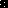 